Mon parcours Bidule « Mon livre coup de cœur »Ce carnet de lectures appartient à :Sommaire :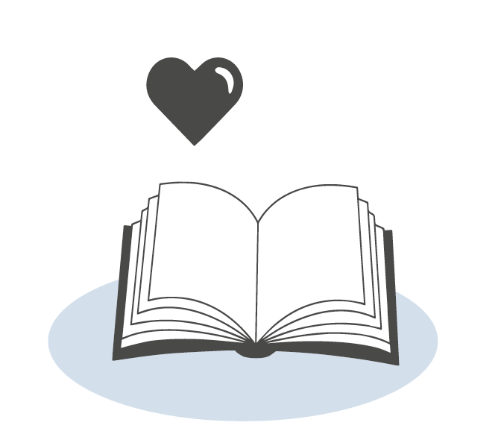 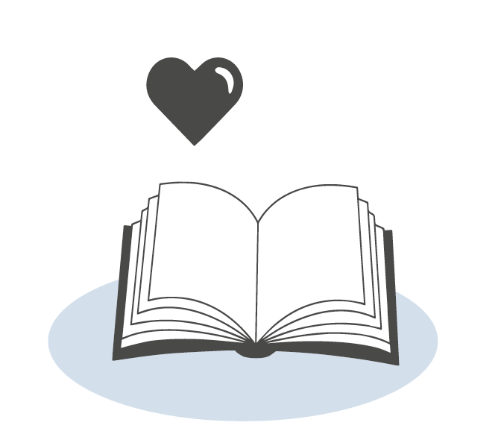 Fiche de présentation du livre N° 1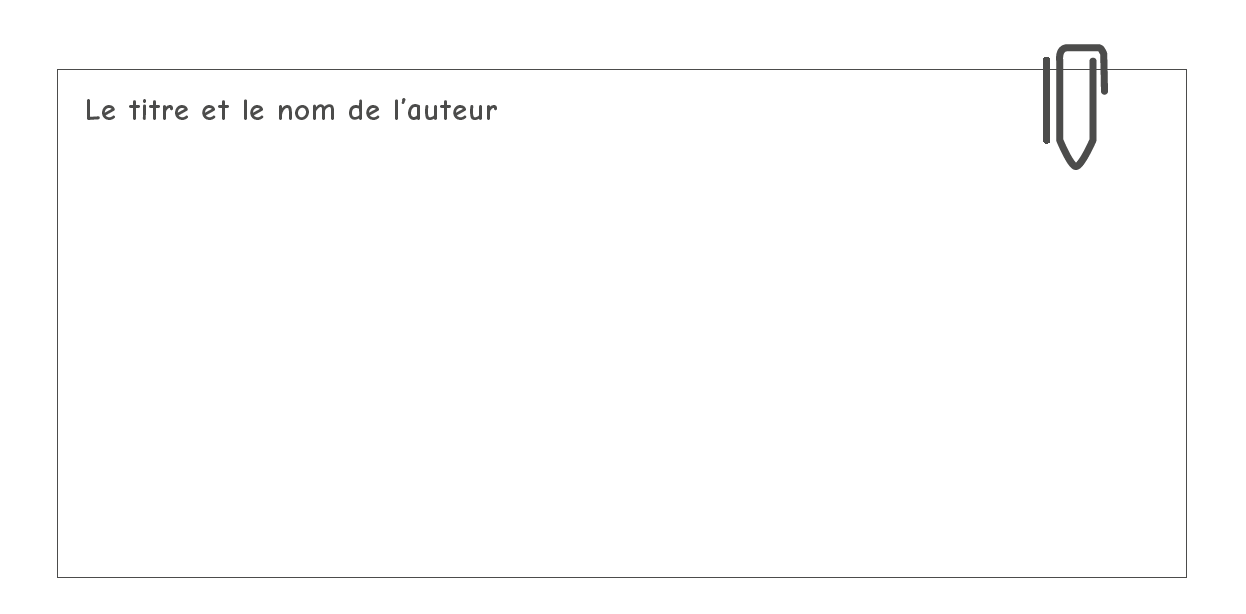 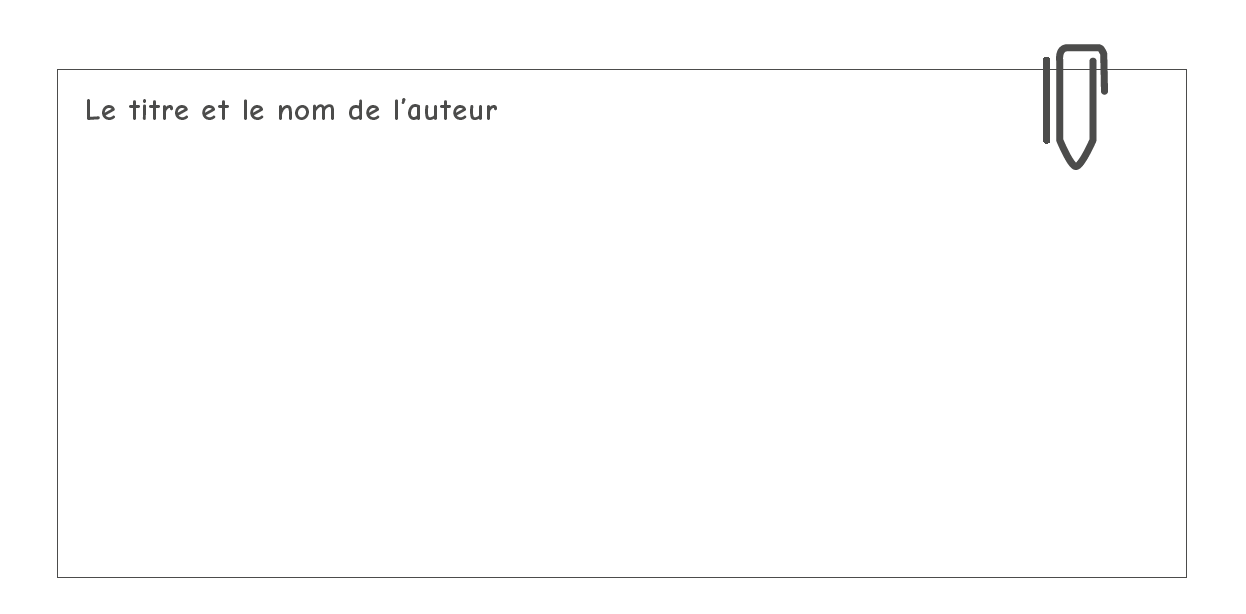 Petit résumé de l’histoire....................................................................................................................................................................................................................................................................................................................................................................................................................................................................................................................................................................................................................................................................................................................................................................................................................................................................................................................................Les personnages........................................................................................................................................................................................................................................................................................................................................................................................................................................................................................................................................................................................................................Ce que j’ai aimé dans ce livre :..................................................................................................................................................................................................................................................................................................................................................................................................................................................................Ce que j’ai moins aimé :..................................................................................................................................................................................................................................................................................................................................................................................................................................................................Je dessine une scène du livre.Fiche de présentation du livre N° 2Petit résumé de l’histoire....................................................................................................................................................................................................................................................................................................................................................................................................................................................................................................................................................................................................................................................................................................................................................................................................................................................................................................................................Les personnages........................................................................................................................................................................................................................................................................................................................................................................................................................................................................................................................................................................................................................Ce que j’ai aimé dans ce livre :..................................................................................................................................................................................................................................................................................................................................................................................................................................................................Ce que j’ai moins aimé :..................................................................................................................................................................................................................................................................................................................................................................................................................................................................Je dessine une scène du livre.Fiche de présentation du livre N° 3Petit résumé de l’histoire....................................................................................................................................................................................................................................................................................................................................................................................................................................................................................................................................................................................................................................................................................................................................................................................................................................................................................................................................Les personnages........................................................................................................................................................................................................................................................................................................................................................................................................................................................................................................................................................................................................................Ce que j’ai aimé dans ce livre :..................................................................................................................................................................................................................................................................................................................................................................................................................................................................Ce que j’ai moins aimé :..................................................................................................................................................................................................................................................................................................................................................................................................................................................................Je dessine une scène du livre.Fiche de présentation du livre N° 4Petit résumé de l’histoire....................................................................................................................................................................................................................................................................................................................................................................................................................................................................................................................................................................................................................................................................................................................................................................................................................................................................................................................................Les personnages........................................................................................................................................................................................................................................................................................................................................................................................................................................................................................................................................................................................................................Ce que j’ai aimé dans ce livre :..................................................................................................................................................................................................................................................................................................................................................................................................................................................................Ce que j’ai moins aimé :..................................................................................................................................................................................................................................................................................................................................................................................................................................................................Je dessine une scène du livre.Fiche de présentation du livre N° 5Petit résumé de l’histoire....................................................................................................................................................................................................................................................................................................................................................................................................................................................................................................................................................................................................................................................................................................................................................................................................................................................................................................................................Les personnages........................................................................................................................................................................................................................................................................................................................................................................................................................................................................................................................................................................................................................Ce que j’ai aimé dans ce livre :..................................................................................................................................................................................................................................................................................................................................................................................................................................................................Ce que j’ai moins aimé :..................................................................................................................................................................................................................................................................................................................................................................................................................................................................Je dessine une scène du livre.Ma collection d’incipit Ma collection de phrases que j’aime Note les phrases que tu souhaiterais garder en mémoire. La phrase............................................................................................................................................................................................................................................................................................................Le titre du livre ......................................................................................................................................................La phrase............................................................................................................................................................................................................................................................................................................Le titre du livre ......................................................................................................................................................La phrase............................................................................................................................................................................................................................................................................................................Le titre du livre......................................................................................................................................................Ma collection de mots rencontrés Note les mots que tu as rencontrés au cours de tes lectures et que tu souhaites garder. Ma collection de personnages que j’ai aimés :Noms des personnages que j’ai aimés avec le titre du livre........................................................................................................................................................................................................................................................................................................................................................................................................................................................................................................................................................................................................................Note pourquoi tu as aimé ces personnages.........................................................................................................................................................................................................................................................................................................................................................................................................................................................................................................................................................................................................................Dessine le portrait de tes personnages préférés.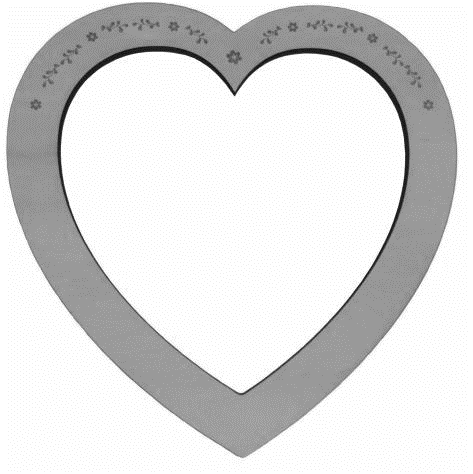 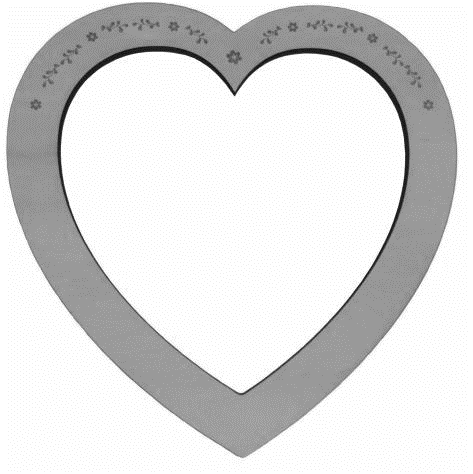 Ma galerie de personnages que j’ai détestés :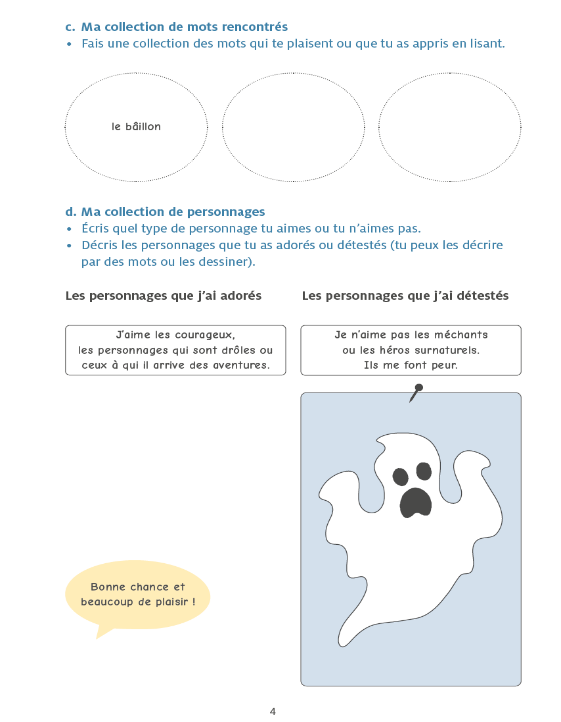 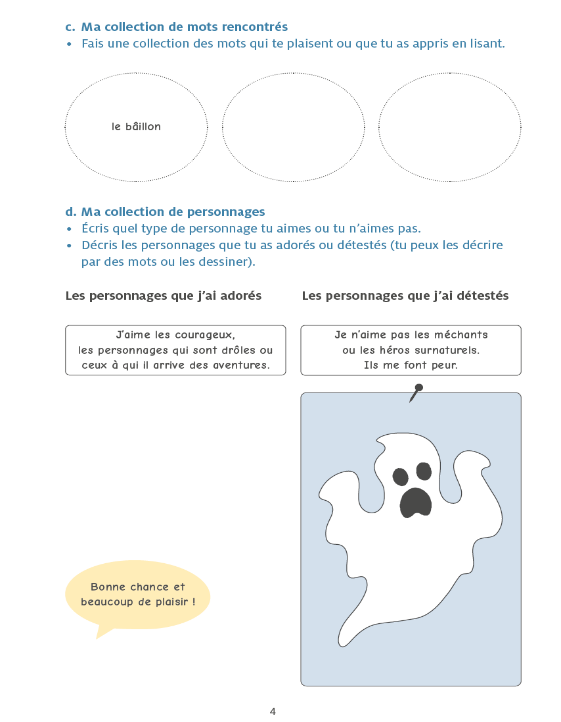 Noms des personnages que j’ai détestés avec le titre du livre........................................................................................................................................................................................................................................................................................................................................................................................................................................................................................................................................................................................................................Note pourquoi tu as détesté ces personnages.........................................................................................................................................................................................................................................................................................................................................................................................................................................................................................................................................................................................................................Dessine le portrait de tes personnages détestés.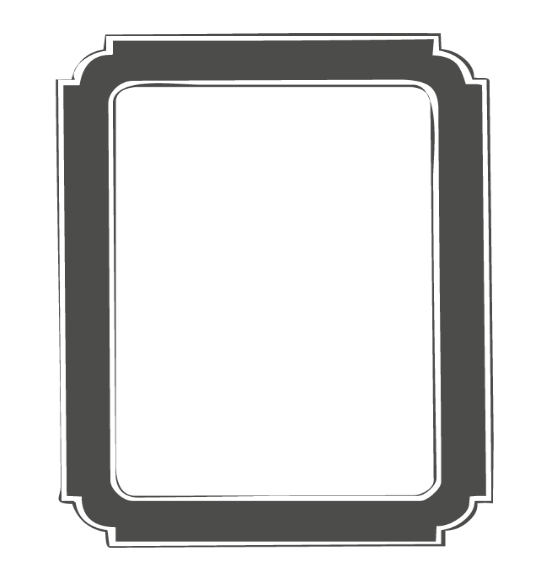 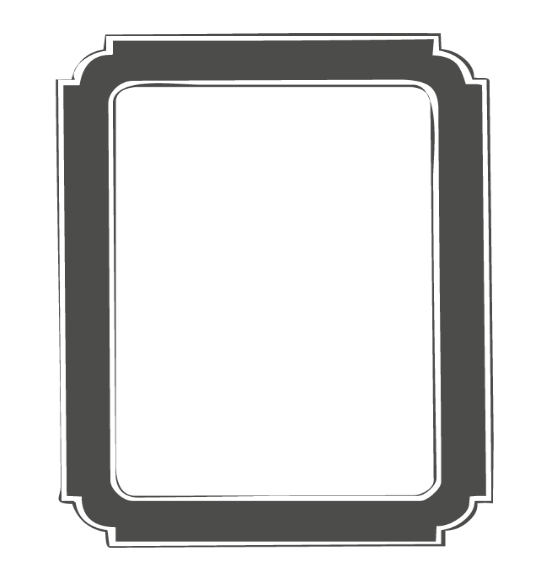 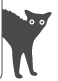 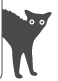 Mes traces de lectures Fiche de présentation du livre N° 1 : ……………………………………………………. Fiche de présentation du livre N° 2 : ……………………………………………………. Fiche de présentation du livre N° 3 : …………………………………………………….Fiche de présentation du livre N° 4 : …………………………………………………….Fiche de présentation du livre N° 5 : …………………………………………………….p. 3 et 4p. 5 et 6 p. 7 et 8p. 9 et 10  p. 11 et 12 p.13 et 14 Ma collection Ma collection d’incipit Ma collection de phrases que j’aime Ma collection de mots Ma collection de personnages que j’adore : Nom de mon personnage préféré : ……………………………………………………Nom de mon personnage préféré : ……………………………………………………P. 15p.16p. 17 p.18 p.19p.20Ma collection de personnages que je déteste : Nom du personnage que je déteste : …………………………………………………Nom du personnage que je déteste : …………………………………………………p. 21p. 22